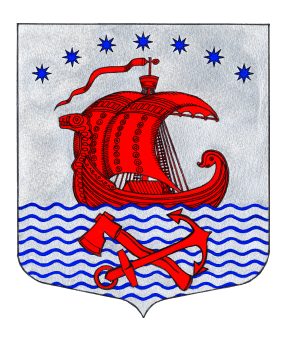 СОВЕТ  ДЕПУТАТОВМУНИЦИПАЛЬНОГО ОБРАЗОВАНИЯСВИРИЦКОЕ СЕЛЬСКОЕ ПОСЕЛЕНИЕВОЛХОВСКОГО МУНИЦИПАЛЬНОГО РАЙОНАЛЕНИНГРАДСКОЙ ОБЛАСТИ(четвертого созыва)РЕШЕНИЕот «17» сентября  2020 года                                                                           №66Об отмене решения  от 10.01.2020г. №32 «Об утверждении    Устава муниципального образования «Свирицкое сельское поселение» муниципального образования «Волховский муниципальный  район» Ленинградской  области  в новой редакции»В соответствии с Федеральным законом от 06.10.2003 № 131-ФЗ "Об общих принципах организации местного самоуправления в Российской Федерации" в связи  с Заключением об отказе в государственной регистрации Устава муниципального образования Свирицкое  сельское поселение муниципального образования  Волховского муниципального района Ленинградской области, принятого решением Совета депутатов муниципального образования Свирицкое сельское поселение Волховского муниципального района от 05.04.2019г. № 20 от 14.05.2019г. №47/01-2185 Совет депутатов МО Свирицкое сельское поселение РЕШИЛ:1.Отменить решение совета депутатов МО Свирицкое сельское поселение  Волховского муниципального района Ленинградской области от 10.01.2020г. №32 «Об утверждении    Устава муниципального образования «Свирицкое сельское поселение» муниципального образования «Волховский муниципальный  район» Ленинградской  области  в новой редакции»2.Опубликовать решение в газете «Волховские огни» и разместить на официальном сайте Свирицкое сельского поселения Волховского  муниципального района Ленинградской области. 4. Решение вступает в силу на следующий день  со дня его официального  опубликования.4. Контроль за исполнение настоящего решения оставляю за собой.Глава муниципального образования                                      А.В.Куликов